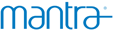 Mantra On View Hotel ACCOMMODATION RESERVATION & PAYMENT AUTHORISATION FORMRaw Connection 2019Dates:  16 – 21 May 2019NIGHTLY RATES (based on single/ double occupancy for Room Only) or Room & Breakfast                       Extra persons fees applies for 3rd or 4th person in room - $50 per person per nightCity View Twin/King Room - $130.00 (single or twin/double) Room OnlyCity View Twin/King Room - $140 (single or twin/double) Room & BreakfastOcean View Twin/King Room - $150.00 (single or twin/double) Room OnlyOcean View Twin/King Room - $160 (single or twin/double) Room & BreakfastHigh Ocean View Twin/King Room - $170.00 (single or twin/double) Room OnlyHigh Ocean View Twin/King Room - $180 (single or twin/double) Room & Breakfast(Rooms and bedding are all subject to availability at time of booking)(Room Rates does not apply GST, only on Breakfast components)Arrival Date: __________________________ Arrival Time___________________________Departure Date: _______________________ Departure Time_________________________(Check In from 2.00pm and Check Out no later than 10.00am)Number of Adults__________ Children (4-12):_________   Number of Rooms Required:________  Preferred Bedding (request only please circle)Two Double Beds   OR   One King Bed   (Limited Kings available, All Rooms are NON Smoking)Surname_________________________________________________________________________________First Name: ______________________________________________________________________________Home Address____________________________________________________________________________Postcode:_______________ Email:____________________________________________________________Contact Numbers - Mobile_____________________ Work:__________________ Fax:____________________CREDIT CARD / PRE PAYMENT OF ACCOMMODATION & BREAKFASTThe credit card (as per details below) will be used as to guarantee this booking Only (NO SHOWs and cancellations within 7 days of arrival will occur 1 night fee automatically). Upon arrival you are required to make full payment prior to check-in Credit Card:		Amex	   Bankcard	Diners	   MasterCard	   VisaCredit Card Number_____________________________________________Expiry_______CCV:               :       Credit Card Holder__________________________Signature___________________________Summary of Accommodation and breakfast	 $___________ x __________ nights = $__________________If the Credit Card holder’s name is different to the guest name, please specify below. Room Only All Charges Room and Breakfast Guarantee only, Guest Pay upon arrival Other (Specify here,                                                                                                                      **Any cancellations made within 7 days of arrival are subject to 1 night cancellation fee**Please allow 48 Hrs. (working hours) for a confirmation once the form has been submitted